1.AMAÇ: Bu talimatın amacı ilaç uygulamalarını standardize etmektir.2.KAPSAM:Bu talimat oral, intravenöz, subcutan,intramüsküler ilaç uygulanması ve serum takılması uygulamalarını kapsar.3.KISALTMALAR:NG: Nazogastrik 4.TANIMLAR: 5.SORUMLULAR:Bu talimattan tıbbi uygulama yapan tüm sağlık personeli sorumludur.6.FAALİYET AKIŞI:6.1. İlaç uygularken 8 doğru kuralına uyulur.•Doğru İlaç•Doğru Hasta•Doğru Doz •Doğru Zaman •Doğru Yol •Doğru Yanıt•Doğru İlaç Şekli•Doğru Kayıt6.2. Hasta, ilaç uygulama hakkında bilgilendirilir.6.3. İlaç hazırlamadan önce ve ilaç uygulandıktan sonra eller HB.TL.32 El Hijyeni Talimatına uygun olarak yıkanır ve EN.TL.02 El Hijyeni Ve Eldiven Kullanma talimatına uygun olarak eldivenler giyilir.6.4. İlaç hazırlanırken ilacın son kullanma tarihi kontrol edilir.6.5. İlaç uygulaması, verilen, verilmeyen, reddedilen ilaçlar, hemşire gözlem formuna not düşülür. Gelişen komplikasyonlar TA.FR.13 Hemşire Gözlem Değerlendirme Formuna kayıt edilir. 6.6. İlaç hazırlanırken etiketi üç kez kontrol edilir:•İlaç kabı dolaptan çıkarıldığı zaman,•İlaç dozunu ölçerken veya ilacı dökerken,•İlaç kabını yeniden dolaba koymadan önce,6.7.ORAL YOLLA İLAÇ UYGULAMA:6.7.1.Gerekli malzemeler hazırlanır6.7.2.İlaç hazırlamadan önce ve ilaç uygulandıktan sonra eller HB.TL.32 El Hijyeni Talimatına uygun olarak yıkanır EN.TL.02 El Hijyeni Ve Eldiven Kullanma talimatına uygun olarak eldivenler giyilir.6.7.3. İlaç kutuları tepsiye yerleştirilip hasta odasına gidilir.6.7.4. Hastanın kimliği kontrol edilir.6.7.5. İlaçlar hastaya tek tek içirilir.6.7.6. NG ile ilaç uygulanacaksa, uygulamadan önce ve sonra 50 ml su verilir.6.7.7. NG ile tablet verilecekse ilaç toz haline getirilip, sulandırılarak verilir.4.7.8. TA.FR.13 Hemşire Gözlem Değerlendirme Formuna ilaç ve veren hemşirenin adı yazılır. Narkotik ilaç verildiyse İY.FR.11 Narkotik İlaç Takip Formuna kaydedilir.6.7.9. Hasta, uygulanan ilacın özelliğine göre komplikasyonlar yönünden takip edilir.6.7.10. Reddedilen, verilemeyen ilaçlar, komplikasyonlar, TA.FR.13 Hemşire Gözlem Değerlendirme Formuna kaydedilir.6.8.İNTRAVENÖZ (DAMAR İÇİ-IV) YOLLA İLAÇ UYGULAMA:6.8.1.Gerekli malzemeler hazırlanır.6.8.2. İlaç hazırlamadan önce ve ilaç uygulandıktan sonra eller HB.TL.32 El Hijyeni Talimatına uygun olarak yıkanır ve EN.TL.02 El Hijyeni Ve Eldiven Kullanma uygun olarak eldivenler giyilir.6.8.3.İlaç, doktor orderı doğrultusunda hazırlanır.6.8.4.Hazırlanan ilaç, ilaç tepsisine ya da tedavi arabasına konularak hasta yanına gidilir.6.8.5.Hastanın kimliği kontrol edilir.6.8.6.İşlem hastaya açıklanır.6.8.7. Hastaya yapılacak işlem için rahat pozisyon verilir. 6.8.8. Eğer hastanın intraketi varsa order edilen ilacı intraketin ilaç uygulama kapağından yapılır.6.8.9. Hemşire tarafından TA.FR.13 Hemşire Gözlem Değerlendirme Formuna işlem ve ilacı veren hemşirenin adı yazılır. Narkotik ilaç verildiyse İY.FR.11 Narkotik İlaç Takip Formuna kaydedilir. Sistemden hasta üzerine düşülür.6.8.10. İlaç hazırlama ve uygulama sırasında karşılaşılan herhangi bir delici kesici alet yaralanmalarında hemen Enfeksiyon Kontrol Hemşiresi’ne başvurulur. İK.FR.17 İş Kazası ve Meslek Hastalığı Beyan Formu  doldurulur. Gerekli tetkik ve tedaviler yapılır ve kazaya uğrayan kişi Enfeksiyon Hemşiresi/Uzmanı tarafından takibe alınır.6.9.SUBKUTAN (DERİALTI) YOLLA İLAÇ UYGULAMA:6.9.1.Gerekli malzemeler hazırlanır.6.9.2. İlaç hazırlamadan önce ve ilaç uygulandıktan sonra eller HB.TL.32 El Hijyeni Talimatına uygun olarak yıkanır ve EN.TL.02 El Hijyeni Ve Eldiven Kullanma uygun olarak eldivenler giyilir.6.9.3.İlaç, doktor orderı ve prospektüsüne uygun olarak hazırlanır.6.9.4.Hazırlanan ilaç, ilaç tepsisine yerleştirilir, hasta yanına gidilir.6.9.5.Hastanın kimliği kontrol edilir.6.9.6.İşlem hastaya açıklanır.6.9.7.Subcutan uygulama için uygun bölge seçilir (uyluğun dış yanı, dirseğin 4–5 parmak yukarısında deltoid kasın alt ucu, karındaki subcutan doku, sırttaki subcutan doku).6.9.8.Hastaya uygun pozisyon verilir.6.9.9.Enjeksiyon bölgesi, antiseptikli pamuk tampon ile merkezden dışarı doğru dairesel hareketlerle temizlenir.6.9.10.Enjeksiyon yapılacak bölge, iki parmak ile çevresinden tutularak kaldırılır.6.9.11.İğne deri turgoru ve kalınlığına göre 45–90°’lik açı ile deri altına sokulur.6.9.12.İğne yerine girince doku serbest bırakılır.6.9.13.İğnenin kan damarına girip girmediğini anlamak için piston hafifçe geri çekilir.6.9.14.Kan gelmezse ilaç yavaşça verilip, iğne çabucak geri çekilir.6.9.15.Kan gelirse iğne geri çekilir ve yeni bir iğne ucu ile aynı işlem tekrarlanır.6.9.16.Enjeksiyon bölgesi, emilimi kolaylaştırmak için, pamuk tampon ile tampon yapılır.6.9.17. Hemşire tarafından TA.FR.13 Hemşire Gözlem Değerlendirme Formuna işlem ve ilacı veren hemşirenin adı yazılır. Narkotik ve psikotrop ilaç verildiyse İY.FR.11 Narkotik İlaç Takip Formuna kaydedilir. Sistemden hasta üzerine düşülür.6.9.18.İlaç ile ilgili gelişebilecek komplikasyonlar yönünden hasta izlenir, sonuçlar hemşire tarafından TA.FR.13 Hemşire Gözlem Değerlendirme Formuna kaydedilir.6.9.19. İlaç hazırlama ve uygulama sırasında karşılaşılan herhangi bir delici kesici alet yaralanmalarında hemen Enfeksiyon Kontrol Hemşiresi’ne veya İşyeri hemşiresine  başvurulur. İK.FR.17 İş Kazası ve Meslek Hastalığı Beyan Formu  doldurulur. Gerekli tetkik ve tedaviler yapılır ve kazaya uğrayan kişi Enfeksiyon Hemşiresi Uzmanı tarafından takibe alınır.6.10.İM YOLLA İLAÇ UYGULAMA:6.10.1.Gerekli malzemeler hazırlanır:6.10.2. İlaç hazırlamadan önce ve ilaç uygulandıktan sonra eller HB.TL.32 El Hijyeni Talimatına uygun olarak yıkanır ve EN.TL.02 El Hijyeni Ve Eldiven Kullanma Talimatına uygun olarak eldivenler giyilir.6.10.3.İlaç, doktor orderı ve prospektüsüne uygun hazırlanır.6.10.4.Hazırlanan ilaç, ilaç tepsisine yerleştirilir, hasta yanına gidilir.6.10.5.Hastanın kimliği kontrol edilir.6.10.6.İşlem hastaya açıklanır.6.10.7.İM uygulama için uygun bölge seçilir. (Kas içi uygulamalarda; büyük gluteal (kalça) kaslarda üst dış kısmına, femoral (üst -dış bacak, dizden beş parmak yukarı) ve deltoid (üst kol, omuzdan üç parmak aşağı dirsekten üç parmak yukarı) 6.10.8.Hastaya uygun pozisyon verilir.6.10.9.Enjeksiyon bölgesindeki deri dairesel hareketle merkezden dışarı doğru, antiseptikli pamuk tampon ile silinir,6.10.10. Enjektör, iğnenin kesik ucu yukarıya gelecek şekilde, kalem gibi tutulur. 6.10.11.Giriş yerine parmaklar dokunmadan, deri başparmakla işaret parmakları arasında gerdirilir. 6.10.12.Hastaya “ derin nefes alıp –verin” komutu verilir, hasta birkaç kez soluk alıp verirken gevşer ve bu arada 90° açıyla hızlı giriş yapılır. Verilebilecek miktar 5 ml’ dir. 10 ml verilecekse “Z” tekniği uygulanmalıdır. DİKKAT: Hızınızı kasın az ya da fazla yağlı oluşuna göre ayarlamayı unutmayın !!! Aksi halde zayıf kişilerde kemiğe şiddetle çarpma olasılığınız vardır.6.10.13.Cildi geren el ile enjektörün pistonu geri çekilerek kan geliyor mu kontrol edilir gelmiyorsa ilaç enjekte edilir. Kan geliyorsa iğne çok hafif geri çekilir tekrar kontrol edildikten sonra ilaç verilebilir. 6.10.14.Enjektör birden geri çekildikten sonra antiseptikli pamukla bastırılabilir.DİKKAT: Damar yolunda olduğu gibi iğneyi çıkarmadan bastırırsanız dokuyu zedelersiniz !!! 6.10.15. Hemşire tarafından TA.FR.13 Hemşire Gözlem Değerlendirme Formuna işlem ve ilacı veren hemşirenin adı yazılır. Narkotik ve psikotrop ilaç verildiyse İY.FR.11 Narkotik İlaç Takip Formuna kaydedilir. Sistemden hasta üzerine düşülür4.10.16 İlaç ile ilgili gelişebilecek komplikasyonlar yönünden hasta izlenir, sonuçlar hemşire tarafından TA.FR.13 Hemşire Gözlem Değerlendirme Formuna kaydedilir 4.10.17.İlaç hazırlama ve uygulama sırasında karşılaşılan herhangi bir delici kesici alet yaralanmalarında hemen Enfeksiyon Kontrol Hemşiresi’ne veya İşyeri hemşiresine  başvurulur. İK.FR.17 İş Kazası ve Meslek Hastalığı Beyan Formu  doldurulur. Gerekli tetkik ve tedaviler yapılır ve kazaya uğrayan kişi Enfeksiyon Hemşiresi Uzmanı tarafından takibe alınır.UYARI: İlaç uygulamalarında gelişen yan etkilerin bildirimi Bakanlığın web sayfasındaki link üzerinden Advers Etki Bildirim Formu doldurularak Bakanlığa fax, posta ya da internet yoluyla yapılır.7.İLGİLİ DOKÜMAN7.1. HB.TL.32 El Hijyeni Talimatı,7.2. TA.FR.13 Hemşire Gözlem Değerlendirme Formu,7.3. İY.FR.11 Narkotik İlaç Takip Formu,7.4. EN.TL.02 El Hijyeni Ve Eldiven Kullanma Talimat,7.5. DK.FR.03 Advers Etki Bildirim Formu,7.8 İK.FR.17 İş Kazası ve Meslek Hastalığı Beyan Formu  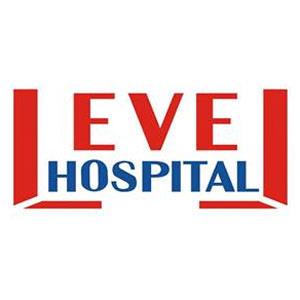 İLAÇ UYGULAMALARI TALİMATIDÖKÜMAN KODUİY.TL.32İLAÇ UYGULAMALARI TALİMATIYAYIN TARİHİ10.12.2013İLAÇ UYGULAMALARI TALİMATIREVİZYON TARİHİ31.05.2018İLAÇ UYGULAMALARI TALİMATIREVİZYON NO01İLAÇ UYGULAMALARI TALİMATISAYFA1/4İLAÇ UYGULAMALARI TALİMATIDÖKÜMAN KODUİY.TL.32İLAÇ UYGULAMALARI TALİMATIYAYIN TARİHİ10.12.2013İLAÇ UYGULAMALARI TALİMATIREVİZYON TARİHİ31.05.2018İLAÇ UYGULAMALARI TALİMATIREVİZYON NO01İLAÇ UYGULAMALARI TALİMATISAYFA2/4İLAÇ UYGULAMALARI TALİMATIDÖKÜMAN KODUİY.TL.32İLAÇ UYGULAMALARI TALİMATIYAYIN TARİHİ10.12.2013İLAÇ UYGULAMALARI TALİMATIREVİZYON TARİHİ31.05.2018İLAÇ UYGULAMALARI TALİMATIREVİZYON NO01İLAÇ UYGULAMALARI TALİMATISAYFA3/4İLAÇ UYGULAMALARI TALİMATIDÖKÜMAN KODUİY.TL.32İLAÇ UYGULAMALARI TALİMATIYAYIN TARİHİ10.12.2013İLAÇ UYGULAMALARI TALİMATIREVİZYON TARİHİ31.05.2018İLAÇ UYGULAMALARI TALİMATIREVİZYON NO01İLAÇ UYGULAMALARI TALİMATISAYFA4/4HAZIRLAYANKONTROL EDENONAYLAYANECZANE SORUMLUSUPERFORMANS VE KALİTE BİRİMİBAŞHEKİM